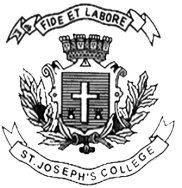 ST. JOSEPH’S COLLEGE (AUTONOMOUS), BANGALORE-27UG – IV SEMESTERSEMESTER EXAMINATION: APRIL 2017BCOE 4317: Fundamentals of Stock MarketTime- 1 ½ hrs					Max Marks-35This paper contains ONE printed pages and four partsSection A I. Answer any five of the following 			(1 x 5 = 5 marks)What is NIFTY?What is Buy back of sharesWhat is meant by new issue Market?Give the meaning of  authorized capitalWhat is Red Herring Prospectus?Abbreviate NSDLDifferentiate between equity shares and debentures.Section B II. Answer any one of the following 			(5 x 1 = 5 marks)Explain in brief importance of stock market.Write a note on SEBISection C III. Answer any one of the following 			(10 x 1 = 10 marks)Explain the Players in secondary marketWho are underwriters and explain their importance in IPOSection DIII. Compulsory Question 					(15marks)Explain various factors influencing IPO pricing.